Science - Reflection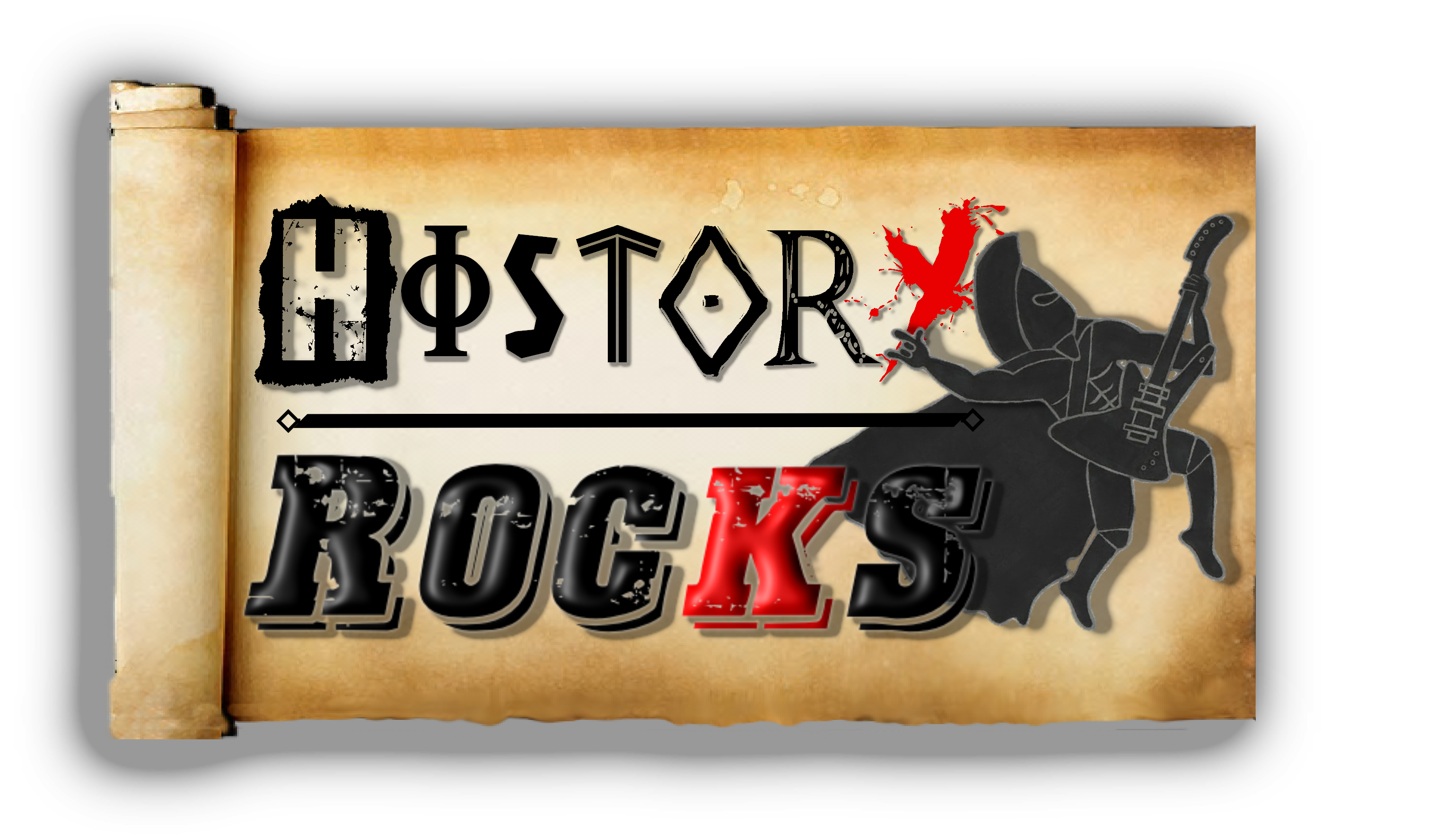 